        ESCUELA NUESTRA SEÑORA DEL VALLE    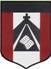 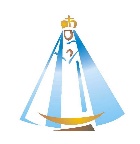 Buen día familias de segundo gradoHoy nos volvemos a reencontrar, espero que tanto papis como hijos estén muy bienAbrir el siguiente link antes de comenzar: https://www.youtube.com/watch?v=2KEjn_-FvLU&t=15sHAPPY BIRTHDAY TO LOURDES SAVI FROM 2 B!!!!!Hoy seguimos trabajamos con los juguetes, por eso, volvemos a ver, si necesitamos, estos videoshttps://www.youtube.com/watch?v=eb53_Kdc1XIhttps://www.youtube.com/watch?v=REz77c25XFAhttps://www.youtube.com/watch?v=8-SWzpdcl6Ehttps://www.youtube.com/watch?v=BoJBeGUHGv8https://www.youtube.com/watch?v=PaVgfexJaigTrabajamos en la página 29, 30 y 32. Que queden super hiper divinamente coloreadas!!!!En la página 29, ellos eligen el color de cada vagón y lo dicen en voz alta o uds les dictan el color. En la página 30, unimos los juguetes con los nombres, remarcamos las letras de los nombres y coloreamosEn la página 32 hacemos sumas y restas:EJERCICIO 1: 2) 3 TRAINS + 1 TRAIN = 4 TRAINS3) 4 BIKES – 3 BIKES = 1 BIKE4) 6 BOATS + 4 BOATS = 10 BOATSEJERCICIO 2: Resolvemos las cuentas matemáticasMuchas gracias por su buena predisposición. Ante cualquier consulta, pueden escribirme a:cmurature@institutonsvallecba.edu.arEspero las actividades de los chicosSaludos, Miss Caty